An Amazing Fact a DayNegative Numbers and TemperatureAmazing FactThe highest temperature ever recorded at the South Pole is -12.3ºC, making it one of the coldest places on Earth.ChallengeComplete the activities using negative numbers in a temperature context.Put these temperatures in order, the coldest first. a.  2˚C, -8˚C, -1˚C, -6˚C, -4˚Cb. 6˚C, 10˚C, -15˚C, -11˚C, 14˚Cc. 16˚C, 18˚C, -23˚C, -25˚C, -13˚C, 12˚C, 20˚C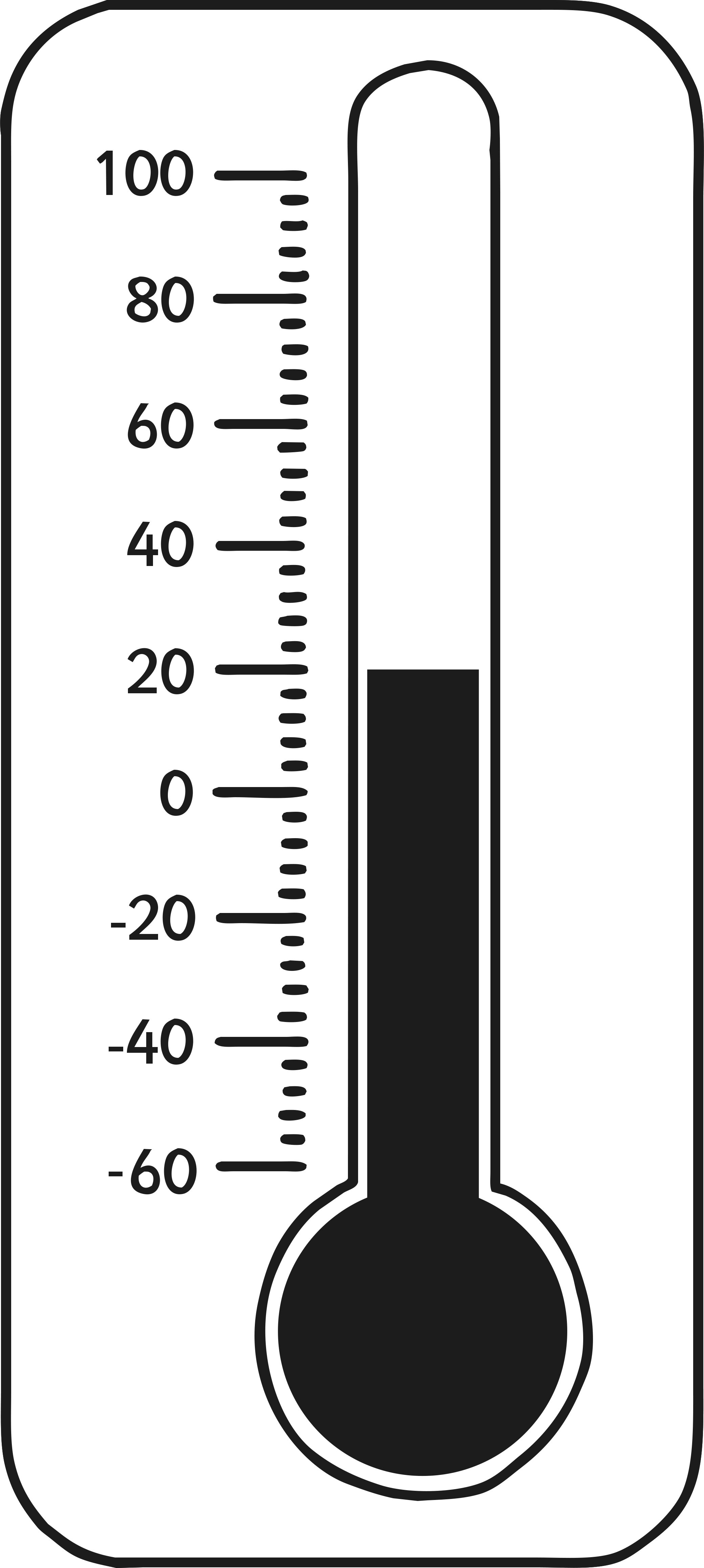 Which of these temperatures is lowest?-4˚C or -2˚C-8˚C or 8˚Cc. -16˚C or -17˚Cd.  -5˚C or -6˚CAn Amazing Fact a Day	Negative Numbers and TemperatureAnswer the questions below:The temperature rises by 15 degrees from -4˚C. What is the new temperature?The temperature falls from 11˚C to -2˚C. How many degrees does the temperature fall?The temperature is 6˚C. It falls by 8 degrees. What is the temperature now?The temperature is -3˚C. How much must it rise to reach 5˚C?What is the difference in temperature between -4˚C and 14˚C?The temperature was -5˚C. It falls by 6 degrees. What is the temperature now?The temperature is -11˚C. It rises by 2 degrees. What is the temperature now?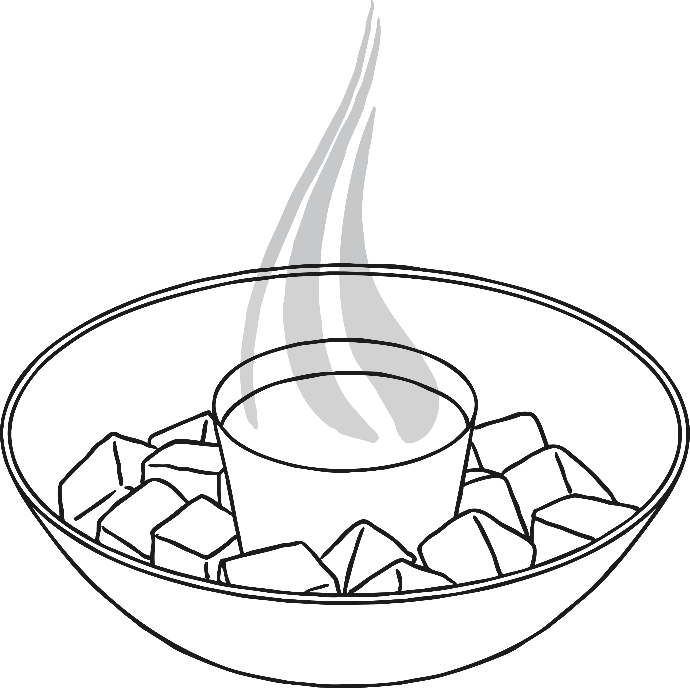 The temperature is -20˚C. How much must it rise to reach -5˚C?